17.11.2020. Тема:  «Осеннее дерево». Рисование пластилином – пластилинография.Цель: Изготовление осеннего дерева в технике пластилинография, развивать фантазию и поощрять творческую инициативу.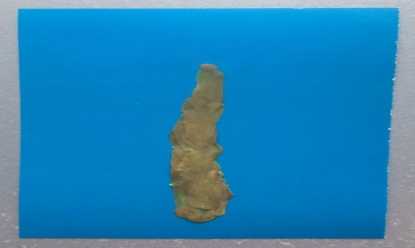 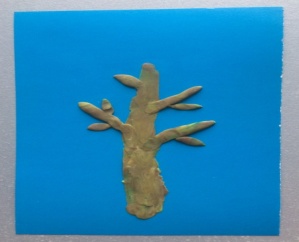 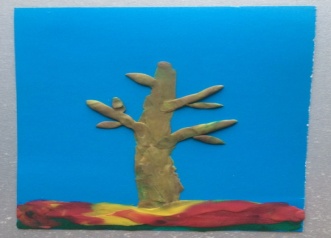 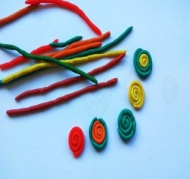 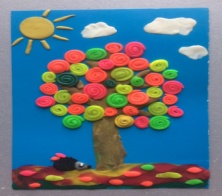 Я предлагаю вам поучаствовать в создании осеннего дерева из пластилина. Такая техника работы называется пластилинография.Ваша задача сделать пейзажи красочными, аккуратными, передавая красоту осеннего леса. Приступим к работе. Положите перед собой лист картона в вертикальном положении.Изготовим ствол дерева. Берём коричневый пластилин, скатываем шар, кладём на лист и большим пальцем, надавливая, растягиваем пластилин в форме ствола.Делаем ветви дерева. Берём коричневый пластилин. С помощью пластилина и мазков пальцем растягиваем пластилин, выполняя длинные и короткие ветви.Приготовим желтый, красный, оранжевый и зеленый пластилин, выполним поляну в ярких цветах осени. Берем зелёный пластилин и пальчиками растираем его по поверхности мазками, делая границы поляны, бугорки. Придадим нашей поляне тем же способом яркости красным, желтым и оранжевым пластилином, будто она осыпана осенними листьями.Нарядим наше деревце листьями. Крону дерева будем изготавливать из кружков-улиток разного цвета. Скатываем пластилин в шарик, затем раскатываем из него жгутик или колбаску на дощечке для лепки.Скатываем жгутик в «улитку». Получились интересные листочки для дерева.Нам осталось придать нашей картине оригинальность. Выполним на поверхности картона солнышко, облака и гостей осеннего дерева.Какие великолепные осенние деревья получились!Каждое время года завораживает своей красотой, а лесные жители нуждаются в доме, поэтому берегите природу и любуйтесь ею каждый день.Наша картина: «Осеннее дерево» готова!Ваши готовые работы жду на мой электронный адрес: shimkoinnashimko@yandex.ru . или  в группу  WhatsAррДо свидания! Желаю вам творческих успехов!19.11.2020. Тема:  Львенок. Рисование пластилином – пластилинография. Цель:- закрепить навыки лепки – надавливание, размазывание, скатывание. 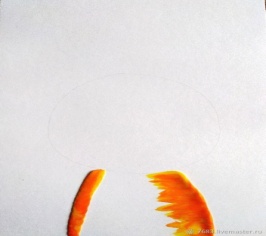 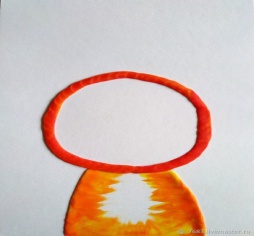 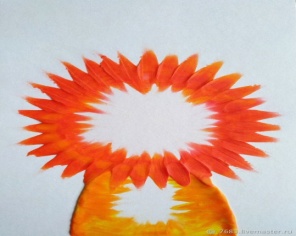 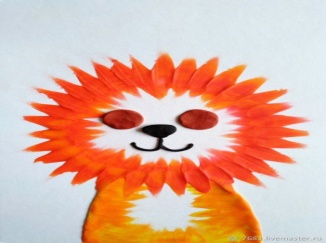 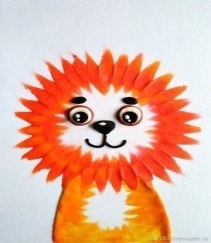 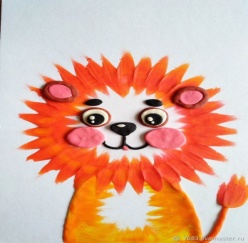 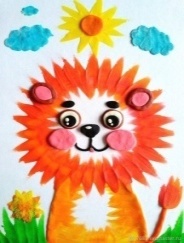 Вот такого солнечного львёнка предлагаю вам сегодня сделать.Карандашом рисуем круг — это голова львенка с гривой. От круга две линии наискосок вниз — туловище. Раскатываем из пластилина, две толстенькие колбаски, кладём на линии туловища, прижимаем и размазываем вовнутрь.Цвет выбираем любой,  на рисунке смешали оранжевый и жёлтый пластилин. Выкладываем гриву толстенькой колбаской, хорошенько прижимаем ее. Используем красный пластилин.Размазываем внутренний край колбаски к центру, а внешний — наружу. Получилась грива. Делаем шерстку вокруг глазок — коричневые лепешки. Носик и ротик вылепливаем чёрным пластилином.Лепим глазки: белая лепешка, чёрная поменьше, крохотные белые блики. Над глазками овальные бровки. На носике маленький белый блик. Из розового пластилина катаем шарики, расплющиваем и выкладываем внутреннюю часть ушек и щёчки. Язычок делаем по желанию.Ушки вокруг выкладываем коричневыми колбасками. Хвостик состоит из колбаски и кисточки. Для кисточки берём кусочек пластилина, кладём на край хвостика и размазываем вверх.По желанию можно вылепить природу вокруг.Приятного творчества!Наша картина: львенок, готова!Ваши готовые работы жду на мой электронный адрес: shimkoinnashimko@yandex.ru . или  в группу  WhatsAррДо свидания! Желаю вам творческих успехов!